PLANILHA DE FREQUÊNCIA DO/A BOLSISTAMÊS DE VIGÊNCIA DAS ATIVIDADES: XXXXXXXAssinatura do/a coordenador/a *Assinatura do/a bolsista **Insira nos espaços demarcados o arquivo de imagem contendo a assinatura digitalizada correspondente.Garanhuns, PE, XX de XXXXX, de 20XX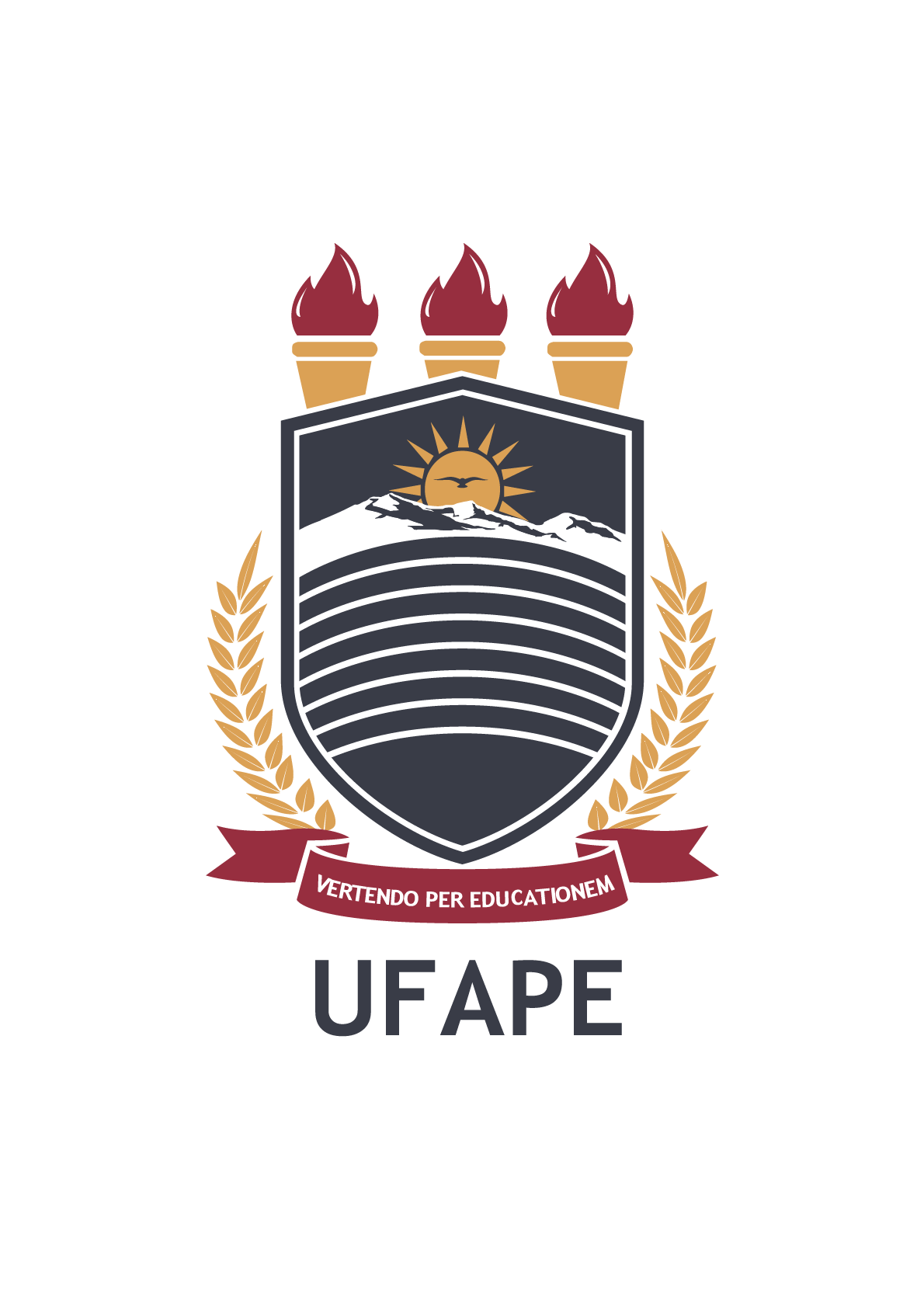 MINISTÉRIO DA EDUCAÇÃO UNIVERSIDADE FEDERAL DO AGRESTE DE PERNAMBUCO PRÓ-REITORA DE EXTENSÃO E CULTURA 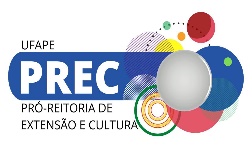 Dados sobre o projetoEdital:  Título do Projeto:Coordenador/a:Dados do/a bolsista:Dados do/a bolsista:Nome:CPF:Curso de Graduação:Curso de Graduação:DataAtividade (Descrever as atividades desempenhadas)Carga horária da atividadeRubrica do bolsista